ΘΕΜΑ : «Εισήγηση  για  αίτημα  του  Δήμου  Νάουσας  προς  το  Υπουργείο  Αγροτικής  Ανάπτυξης  και  Τροφίμων  για  την  παραχώρηση  χρήσης  τμήματος κληροτεμαχίου ιδιοκτησίας   Υπουργείου  Αγροτικής  Ανάπτυξης  και  Τροφίμων στο αγρόκτημα Νέας Ροδακινέας της  Δημοτικής   Κοινότητα  Νάουσας»ΣΧΕΤ:  «Η , με  αρ.  πρωτ.  31943/23-4-2021, απόφαση του αναπληρωτή Υπουργού Εσωτερικών(ΑΔΑ 637746ΜΤΛ6-ΣΔΖ)»                      Με το προαναφερόμενο σχετικό ο Δήμος Ηρωικής Πόλης Νάουσας εντάχθηκε στο πρόγραμμα «ΦΙΛΟΔΗΜΟΣ II – ΠΡΟΣΚΛΗΣΗ IV – ΥΠΟΕΡΓΟ 1 «Κατασκευή Αποδυτηρίων στο γήπεδο Νέας Ροδακινέας Δήμου  Η.Π. Νάουσας ν. Ημαθίας – προϋπολογισμού 310.000€» στον ομώνυμο οικισμό της Δημοτικής Κοινότητας Νάουσας της Δημοτικής Ενότητας Νάουσας του Δήμου Νάουσας . Η μελέτη αφορά στην κατασκευή αποδυτηρίων αθλητικού χώρου(γήπεδο ποδοσφαίρου) το οποίο βρίσκεται εντός τμήματος των κληροτεμαχίων με κτηματολογικούς αριθμούς 113, 114, & 225α από την οριστική διανομή του αγροκτήματος «Νέος Πρόδρομος(Νέα Στράντζα)» του οικισμού Νέα Ροδακινέα του έτους 1935, σύμφωνα με το θεωρημένο τοπογραφικό διάγραμμα της Διεύθυνσης Τεχνικών Υπηρεσιών Δήμου Νάουσας το οποίο συνοδεύει την παρούσα .                   Τα  κληροτεμάχια με κτηματολογικούς αριθμούς 113, 114 συνολικού εμβαδού 12.125 και 13.652 τ.μ. αντίστοιχα, είναι ιδιοκτησίας Δήμου Ηρωικής Πόλης Νάουσας, σύμφωνα με την Απόφαση Φ.6/1826/30-11-1995 Περιφερειακού Διευθυντή Ημαθίας , η οποία μεταγράφηκε στα Βιβλία μεταγραφών του Υποθηκοφυλακείου Νάουσας στον τόμο ΞΕ και τον αριθμό 939 . Το κληροτεμάχιο με κτηματολογικό αριθμό 225α συνολικού εμβαδού 142.313 τ.μ. είναι ιδιοκτησίας του Υπουργείου  Αγροτικής  Ανάπτυξης  και  Τροφίμων . Τα προαναφερόμενα κληροτεμάχια βρίσκονται εντός του ισχύοντος Γενικού Πολεοδομικού Σχεδίου του Δήμου Νάουσας και συγκεκριμένα εντός της Περιοχής Ελέγχου και Περιορισμού Δόμησης Π.Ε.Π.Δ. 1 όπου μεταξύ άλλων επιτρέπονται «Εγκαταστάσεις κοινωνικής υποδομής (αθλητισμού, εκπαίδευσης, περίθαλψης, πρόνοιας και πολιτιστικών λειτουργιών)» . Επίσης, βρίσκονται εκτός του αρχαιολογικού χώρου της αρχαίας Μίεζας (Αριθμ. ΥΠΠΟΤ/ΓΔΑΠΚ/ΑΡΧ/Α1/Φ17/55576/2783, Φ.Ε.Κ. 204/ΑΑΠ/14-6-2012) . Για την υλοποίηση του έργου θα χρειαστεί εκτός από την έγκριση τοπικού πολεοδομικού σχεδίου για τον χώρο των αθλητικών εγκαταστάσεων και αίτημα του Δήμου Νάουσας σύμφωνα  με  τις  διατάξεις  της  παραγράφου  1β  του  άρθρου  4  του  Νόμου  4061/2012 (Φ.Ε.Κ. 66//Α/22 – 3 – 2012) όπως αυτή τροποποιήθηκε και ισχύει, για την  παραχώρηση  στον  Δήμο  Νάουσας  από  το  Υπουργείο  Αγροτικής  Ανάπτυξης & Τροφίμων , της  χρήσης  για  κοινωφελείς σκοπούς , τμήματος από το κληροτεμάχιο με κτηματολογικό αριθμό 225α εμβαδού 10.435,64 τ.μ. σύμφωνα με το θεωρημένο τοπογραφικό διάγραμμα της Διεύθυνσης Τεχνικών Υπηρεσιών Δήμου Νάουσας το οποίο συνοδεύει την παρούσα .                      Μεταξύ  των δικαιολογητικών που πρέπει να συνοδεύουν το αίτημα,  απαιτείται    απόφαση  του  οικείου  Δημοτικού  Συμβουλίου  για  έγκριση  υποβολής  αίτησης  παραχώρησης  χρήσης  για  το  αιτούμενο  ακίνητο  . Ακολούθως  παρατίθεται  η  σχετική  νομοθεσία :Ν. 4061/2012 (Φ.Ε.Κ. 66//Α/22 – 3 – 2012)Άρθρο 4 Παραχωρήσεις ακινήτων           1. Με απόφαση του Υπουργού Αγροτικής Ανάπτυξης και Τροφίμων δύνανται να παραχωρούνται:                 β) Δωρεάν, κατά χρήση, ακίνητα στο Δημόσιο και στους Οργανισμούς Τοπικής Αυτοδιοίκησης (Ο.Τ.Α.) και σε νομικά πρόσωπα δημοσίου ή ιδιωτικού δικαίου μη κερδοσκοπικού χαρακτήρα για κοινωφελείς σκοπούς. Για την παραχώρηση της χρήσης εισηγείται η Διεύθυνση Πολιτικής Γης του Υπουργείου Αγροτικής Ανάπτυξης και Τροφίμων, μετά από αίτηση του ενδιαφερόμενου φορέα, στην οποία περιγράφεται το ακίνητο, κατά εμβαδόν, θέση και συντεταγμένες στο ελληνικό γεωδαιτικό σύστημα αναφοράς και προσδιορίζεται η χρονική διάρκεια και ο σκοπός της παραχώρησης  ... Άρθρο 8Χρονική διάρκεια παραχώρησης              Η χρονική διάρκεια της παραχώρησης της χρήσης ακινήτου, σύμφωνα με το άρθρο 4, ορίζεται από πέντε (5) έως είκοσι πέντε (25) έτη, με δυνατότητα παράτασης, με ανώτατο όριο τα δέκα (10) έτη. Κατ’ εξαίρεση, μπορεί να συμφωνηθεί μεγαλύτερη διάρκεια παραχώρησης πέραν της 25ετίας, μόνο για επενδυτικούς σκοπούς, με την προϋπόθεση ότι η διάρκεια της παραχώρησης απαιτείται για την απόσβεση της επένδυσης ή για την ένταξή της σε κάποιο επενδυτικό νόμο ή πρόγραμμα , που σε κάθε περίπτωση δεν μπορεί να υπερβαίνει τα σαράντα (40) έτη .                    Κατόπιν των παραπάνω εκτεθέντων, καλείται  το  Δημοτικό  Συμβούλιο  Νάουσας  να  αποφασίσει  υπέρ  της  υποβολής  αιτήματος  ή  μη  του  Δήμου  Νάουσας  προς  το  Υπουργείο  Αγροτικής  Ανάπτυξης & Τροφίμων , για  την  παραχώρηση  της  χρήσης  για  κοινωφελείς σκοπούς   για  χρονική  διάρκεια  εικοσιπέντε (25)  ετών  με δυνατότητα παράτασης , με ανώτατο όριο τα δέκα (10) έτη , τμήματος από το κληροτεμάχιο με κτηματολογικό αριθμό 225α  εμβαδού 10.435,64 τ.μ.  από την οριστική διανομή του αγροκτήματος «Νέος Πρόδρομος(Νέα Στράντζα)» του οικισμού Νέα Ροδακινέα του έτους 1935, σύμφωνα  με  το  θεωρημένο  τοπογραφικό  διάγραμμα  της  Διεύθυνσης  Τεχνικών  Υπηρεσιών  Δήμου  Νάουσας  το  οποίο  συνοδεύει  την  παρούσα ,    κατά  τις  κείμενες  διατάξεις (παράγραφος 1β άρθρο 4 , άρθρο 8  του  Ν. 4061/2012 (Φ.Ε.Κ. 66//Α/22 – 3 – 2012) .                                                                            Ο Προϊστάμενος  Τμήματος Μελετών                                                                   & Διενέργειας Διαγωνισμών Δήμου ΝάουσαςΕ.Δ.                                                                                                          Αντιδήμαρχος Οικονομικών &Διοικητικών Υπηρεσιών Προϊστάμενος  Τμήματος Μελετών& Διενέργειας Διαγωνισμών  αρχείο e-Πολεοδομίας Φάκελος υπόθεσης    Δ. Καπάρας                                                                                          ΘΩΜΑΣ ΚΥΡΑΝΟΣ                                                                                    Πολιτικός   Μηχανικός                                                                                           με  Α’  βαθμό   ΕΛΛΗΝΙΚΗ ΔΗΜΟΚΡΑΤΙΑ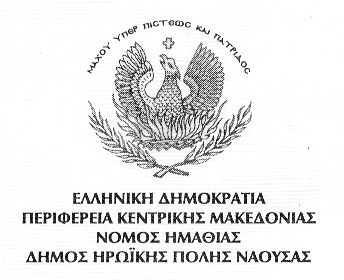 ΝΟΜΟΣ ΗΜΑΘΙΑΣΔΗΜΟΣ ΗΡΩΙΚΗΣ ΠΟΛΗΣ ΝΑΟΥΣΑΣΔΗΜΟΤΙΚΗ ΕΝΟΤΗΤΑ ΝΑΟΥΣΑΣδιευθυνση ΥΠΗΡΕΣΙΑΣ ΔΟΜΗΣΗΣΤΜΗΜΑ ΠΟΛΕΟΔΟΜΙΚΩΝ ΕΦΑΡΜΟΓΩΝδ/νση : δημαρχίας 30, 592 00, ΝάουσαΠληροφορίες : Καπάρας  ΔημήτριοςΤηλ. 2332350355  Fax :  2332024260 www.naoussa.gr, e-mail: kaparas@naoussa.grΝάουσα   25/1/2022Αρ. Πρ.  Δ.Η.Π.Ν. : 951Προς: Δημοτικό Συμβούλιο ΝάουσαςΕνταύθα